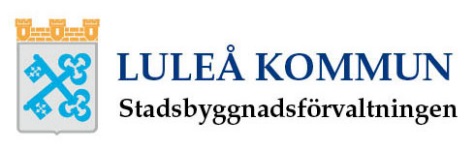 PÄRMFÖRTECKNINGPÄRMFÖRTECKNINGProjektnamnObjektsnummerDatumBeställare/ByggherreBeställare/ByggherreBeställare/ByggherrePärmnummerPärmnamnAnmärkningNoteringar